IDENTITE DU STAGIAIRE, A COMPLETER EN LETTRES CAPITALES :Nom de Famille:	Prénom : Genre :      F          M        AutreE-mail 	Numéro de téléphone : Date de naissance : Lieu de naissance :  Nationalité : Adresse postale :      	Le cas échéant, merci d’indiquer votre numéro INSEE :DIPLÔME DE FIN D'ÉTUDES SECONDAIRES :Obtenu le   Pays :Le cas échéant, titre permettant l'accès à l'enseignement supérieur dans le pays où il a été obtenu :Intitulé :      Délivré le à :DERNIER DIPLOME OBTENU DEPUIS L'OBTENTION DU DIPLÔME DE FIN D'ÉTUDES SECONDAIRESSITUATION PENDANT L'ANNÉE UNIVERSITAIRE EN COURS (par exemple : études, activité professionnelle, chômage, etc.) études 	 activité professionnelle 	  chômage		 autre :      ACTIVITÉS PROFESSIONNELLES EXERCÉES (le cas échéant)3/ PIÈCES A JOINDRE AU DOSSIER : AVIS MOTIVÉ DU COMITÉ PÉDAGOGIQUE :………………………………………………………………………………………………………………………………………………………………………………………………………………………………………………………………………………………………………………………………………………………………………………………………………………Le président du comité pédagogique : À………………………………………, le ………………………………………………. Signature :	Cachet :NOM DE FAMILLE Prénom : Date de naissance : Lieu de naissance : Nationalité : TITULAIRE des titres ET EXPERIENCES ci-dessous :Énumérer les titres obtenus depuis l’obtention de la licence – ou équivalent – et tous travaux de recherche ou expériences professionnelles (des pièces justificatives pourront vous être demandées).SOLLICITE UNE INSCRIPTION EN MASTER 2ème année Mention : DROIT ET SECURITE DES ACTIVITES MARITIMES ET OCEANIQUESAvez-vous déjà été inscrit(e) dans une université française ?		  OUI	 NON 		-Si oui, dans quelle université ? -Intitulé du diplôme préparéLe 	à Signature :AVIS MOTIVÉ DU RESPONSABLE DU MASTER:………………………………………………………………………………………………………………………………………………………………………………………………………………………………………………………………………………………………………………………………………………………………………………………………………………Nom : ............................................. Grade : .................................................. Titre ................................................À………………………………………, le ………………………………………………. Signature :	Cachet : DÉCISION DU PRÉSIDENT DE L’UNIVERSITÉ :Nantes, le…………………………..  Accorde l’inscription sollicitée   Refuse l’inscription sollicitée								           Accorde l’inscription dans les conditions ci-après : .........................................................@     +     Années d'étudesUniversité ou établissements d'enseignement supérieur fréquentésDisciplinesDiplôme obtenu (S'il y a lieu)Année(s)Poste occupéLe présent formulaire (deux pages) ; L’imprimé de demande de dérogation d’inscription en master 2 à la fin de ce document ;La photocopie d’une pièce d’identité ;La photocopie de la carte vitale ;Une lettre de motivation ;Un curriculum vitae ;La photocopie des diplômes mentionnés page 1 du formulaire (y compris du diplôme de fin d’études secondaires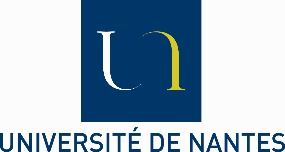 Faculté de Droit & de Sciences politiques /Institut d’Economie & de Managementde Nantes – I.A.E.Demande de Dérogation d’Inscription en Master 2IMPRIMÉ À REMPLIR par les Étudiants Étrangers ou par les ÉtudiantsfranÇais non titulaires d’une maÎtrise ou d’un Master 1AnnéeEtablissement ou employeurIntitulé des études, de l’expérience professionnelle  ou des travaux de recherche permettant de justifier une équivalence bac +4Diplômes obtenus le cas échéant